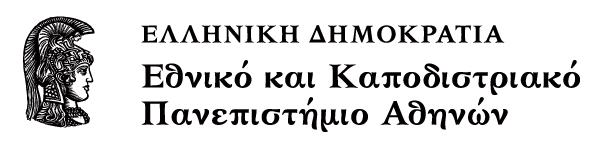 Bodily FictionsΕνότητα: The bodyΧριστίνα Ντόκου, Christina DokouΤμήμα Αγγλικής Γλώσσας και Φιλολογίας, Φιλοσοφική ΣχολήFaculty of English Language and Literature, School of Philosophy1.	Definition	32.	biology VS culture (constructivism): boundaries/connotations of “body”	33.	A brief history of the body	34.	Some categories of examination:	4Definition Definition from A. S. Hornby, Oxford Advanced Learner’s Dictionary of Current English, 1975 ed.
the whole physical structure of a man or animalmain portion of a man or animal w/o the head, limbsmain part of a structuregroup of persons who do sth together or who are united in some wayperson, human beingmass, quantity, collectiondistinct piece of matterfull, strong qualitybiology VS culture (constructivism): boundaries/connotations of “body”essentialism VS imprinting (Hélène Cixous’s écriture feminine VS Judith Butler’s performativity)semiotic VS symbolic (Julia Kristeva, Jacques Lacan)Margaret Alexiou: “Bodily needs are the basis of all rituals”; body as axis between all micro-macro activities; bodily deficiencies shape literatureA brief history of the bodyMyth and religion: body as animated inanimatefree will and mortality; “carnality” as sin“the prison of the soul”; afterlifeAristotle and Galen: body as unruly animal, locus of male civic masteryPlato’s Symposium: body a conduit to immortality (from eros to philosophy)Aristophanes’ myth of androgynyPhaedo: body as an obstacle to the Truth vs the  potentially perfect civic body of the PoliteiaMiddle Ages-Victorian Age: the body metonymic of (inter-) cultural controlshame VS bodily aestheticsRenaissance: the body as machine vs soul (Descartes); Spinosa: everything comes from matter, body as social and complexbodily mechanics (automata; Frankenstein) Charles Darwin: the human animal; evolution1900s: Freud (hysteria; the penis; Oedipus complex)1950s: Julius Fast: based on Wilhelm Reich’s early-1900s research, establishes kinetics and proxemics1960s: Sexual revolution; the pill; freedom; individualism1970s: the cult of the youthful body1980s: cyberpunk, metabody, the cyborg (Donna Haraway)1990s: bioengineering, GMOs, clones, ARTificial body, devolution?Some categories of examination:Gender, race, age, class, politic, condition, sex/uality, relation to other human(oid)s/ animals/ inanimates/ mind and soul/micro- and macro-verse (pro-)creation, disease, disability, mortality, (meta-) physicality, “Otherness,” mutation, post-bodily states, textualizationΣημειώματαΣημείωμα Ιστορικού Εκδόσεων ΈργουΤο παρόν έργο αποτελεί την έκδοση 1.0  Σημείωμα ΑναφοράςCopyright Εθνικόν και Καποδιστριακόν Πανεπιστήμιον Αθηνών, Χριστίνα Ντόκου, 2014. Χριστίνα Ντόκου «Bodily Fictions, The body». Έκδοση: 1.0. Αθήνα 2014. Διαθέσιμο από τη δικτυακή διεύθυνση: http://opencourses.uoa.gr/courses/ENL2/ .Σημείωμα ΑδειοδότησηςΤο παρόν υλικό διατίθεται με τους όρους της άδειας χρήσης Creative Commons Αναφορά, Μη Εμπορική Χρήση Παρόμοια Διανομή 4.0 [1] ή μεταγενέστερη, Διεθνής Έκδοση.   Εξαιρούνται τα αυτοτελή έργα τρίτων π.χ. φωτογραφίες, διαγράμματα κ.λ.π.,  τα οποία εμπεριέχονται σε αυτό και τα οποία αναφέρονται μαζί με τους όρους χρήσης τους στο «Σημείωμα Χρήσης Έργων Τρίτων».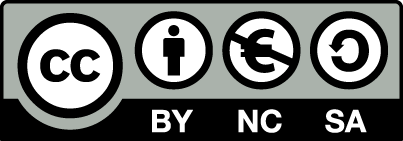 [1] http://creativecommons.org/licenses/by-nc-sa/4.0/ Ως Μη Εμπορική ορίζεται η χρήση:που δεν περιλαμβάνει άμεσο ή έμμεσο οικονομικό όφελος από την χρήση του έργου, για το διανομέα του έργου και αδειοδόχοπου δεν περιλαμβάνει οικονομική συναλλαγή ως προϋπόθεση για τη χρήση ή πρόσβαση στο έργοπου δεν προσπορίζει στο διανομέα του έργου και αδειοδόχο έμμεσο οικονομικό όφελος (π.χ. διαφημίσεις) από την προβολή του έργου σε διαδικτυακό τόποΟ δικαιούχος μπορεί να παρέχει στον αδειοδόχο ξεχωριστή άδεια να χρησιμοποιεί το έργο για εμπορική χρήση, εφόσον αυτό του ζητηθεί.Διατήρηση ΣημειωμάτωνΟποιαδήποτε αναπαραγωγή ή διασκευή του υλικού θα πρέπει να συμπεριλαμβάνει:το Σημείωμα Αναφοράςτο Σημείωμα Αδειοδότησηςτη δήλωση Διατήρησης Σημειωμάτων το Σημείωμα Χρήσης Έργων Τρίτων (εφόσον υπάρχει)μαζί με τους συνοδευόμενους υπερσυνδέσμους.ΧρηματοδότησηΤο παρόν εκπαιδευτικό υλικό έχει αναπτυχθεί στο πλαίσιο του εκπαιδευτικού έργου του διδάσκοντα.Το έργο «Ανοικτά Ακαδημαϊκά Μαθήματα στο Πανεπιστήμιο Αθηνών» έχει χρηματοδοτήσει μόνο τη αναδιαμόρφωση του εκπαιδευτικού υλικού. Το έργο υλοποιείται στο πλαίσιο του Επιχειρησιακού Προγράμματος «Εκπαίδευση και Δια Βίου Μάθηση» και συγχρηματοδοτείται από την Ευρωπαϊκή Ένωση (Ευρωπαϊκό Κοινωνικό Ταμείο) και από εθνικούς πόρους.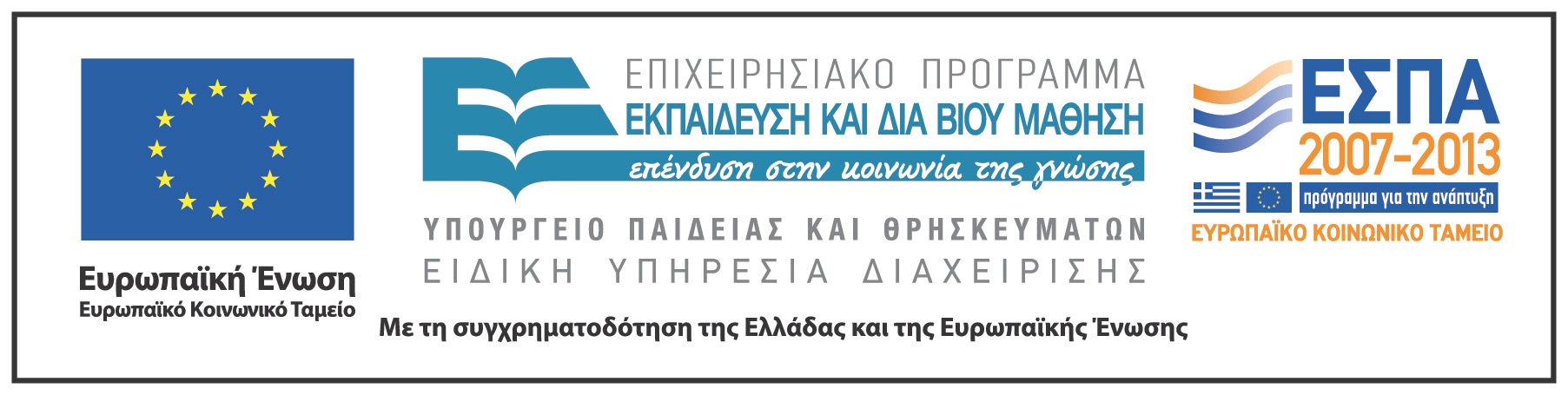 